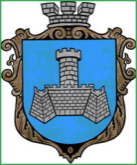 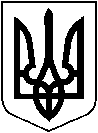 УКРАЇНАХМІЛЬНИЦЬКА МІСЬКА РАДАВІННИЦЬКОЇ   ОБЛАСТІВИКОНАВЧИЙ   КОМІТЕТРІШЕННЯвід “21” квітня  2021р.                                                               №225Про затвердження складу  Громадської ради при виконавчому комітеті Хмільницької міської ради          Розглянувши протокол  установчих зборів для обрання нового складу  громадської ради при виконавчому комітеті Хмільницької міської ради від 09.04.2021р., керуючись рішенням виконавчого комітету Хмільницької міської ради  від 14.05.2019р. №188 «Про погодження Положення про громадську раду при виконавчому комітеті Хмільницької міської ради»,                 ст.ст. 40, 59 Закону України „Про місцеве самоврядування в Україні”:1. Затвердити склад громадської ради при виконавчому комітеті Хмільницької міської ради згідно з додатком.2. Загальному відділу міської ради (Прокопович О.Д.) оприлюднити це рішення на офіційному веб-сайті Хмільницької міської ради  протягом трьох робочих днів із моменту його затвердження на засіданні виконавчого комітету Хмільницької міської ради. 3. Відділу інформаційної діяльності та комунікацій із громадськістю міської ради (Мазур Н.П.)  сприяти висвітленню діяльності громадської ради при виконавчому комітеті міської ради на офіційному веб-сайті Хмільницької міської ради та у місцевих друкованих засобах масової інформації. 4. Контроль за виконанням цього рішення покласти на керуючого справами виконкому міської ради Маташа С.П.  Міський голова		                    		  	   М.В.  ЮРЧИШИН 	С.П. МаташН.П. Мазур Н.А.Буликова                               Додаток  до рішення виконавчого   комітету                                                 Хмільницької міської ради від „21” квітня 2021р. №225СКЛАД ГРОМАДСЬКОЇ РАДИ ПРИ ВИКОНАВЧОМУ КОМІТЕТІ ХМІЛЬНИЦЬКОЇ МІСЬКОЇ РАДИКеруючий справами виконавчого комітету міської ради								         C.П.Маташ № з/пПІБ уповноваженого представника/представниці ІГСНазва ІГС, що представляє1.ПЛАХОТНЮК Володимир Ілліч (голова громадської ради)Хмільницька районна громадська організація «ПРАВО»2.НАСТАСЮК Яків Володимирович (заступник голови громадської ради)Громадська організація «Туристично-оздоровча Україна»3.МИРОВИЦЬКА Міла Володимирівна (секретар громадської ради)Громадська організація «Хмільницька організація захисту та допомоги особам з інвалідністю» «Спільний шлях»4.ЛІСОВА Тетяна МаксимівнаГромадська організація «Хмільницька міська організація ветеранів України»5.КРИВІЦЬКИЙ Олександр ФедоровичХмільницька міська громадська організація «Народне  Віче»6.ЗВОЛІНСЬКИЙ Денис ПетровичГромадська організація «Знай, щоб жити»7.НОСАЛЬСЬКИЙ Тарас ЮрійовичГромадська організація «Центр аналізу місцевої політики»8.РЕПЕНКО Микола ЯковичГромадська організація «Спілка ветеранів війни в Афганістані м. Хмільника та Хмільницького району»9.МОВЧАН Наталія СтаніславівнаГромадська організація «Хмільницька міська Спілка поляків ім. В.Реймонта»